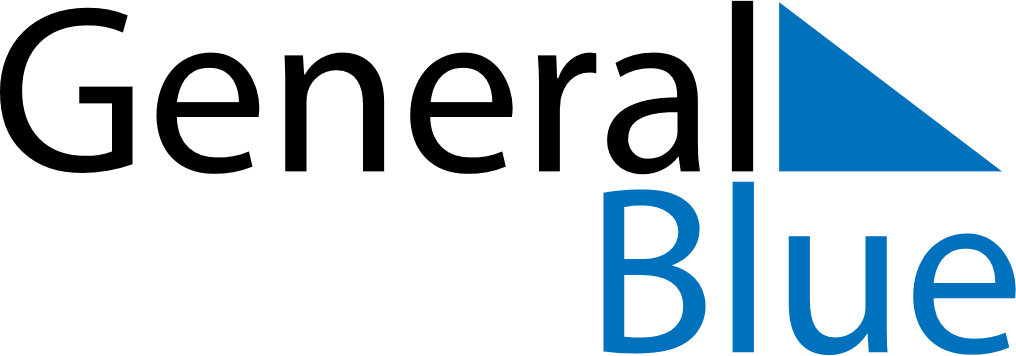 October 2027October 2027October 2027BahamasBahamasMondayTuesdayWednesdayThursdayFridaySaturdaySunday1234567891011121314151617National Heroes’ Day1819202122232425262728293031